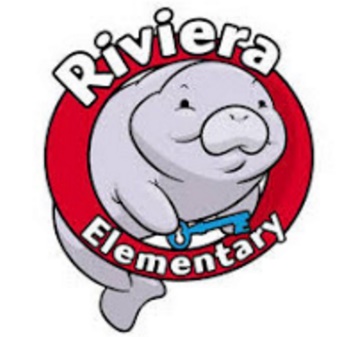 Riviera SAC Meeting AgendaOctober 25, 2023Outcomes: All members will receive information and provide feedback on School Report Card Grade, K-6 i-Ready Data, PBIS, Finlized School Improvement Plan Welcome!Review of last meeting minutes: 		Daniela Brao StephensNew Business					Daniela Brao StephensShare and Discuss I-Ready Data from Diagnostic 1ELAMathParent Family Engagement PlanPBISCharacter Trait of the month and Student rewardsFundraiser updates!Harvest FestivalProfitDominoes PizzaProfitShare/discuss Riviera Updates		Beth MyersSchool Improvement Plan- FinlizedStaff appreciation days in DecemberNext Meeting will be Wednesday November 29th at 3 PM in the Media Center